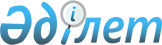 О плане мероприятий по реализации Концепции согласованной (скоординированной) агропромышленной политики государств–членов Таможенного союза и Единого экономического пространстваРешение Высшего Евразийского экономического совета от 21 ноября 2014 года № 94.
      Приняв к сведению информацию Евразийской экономической комиссии, Высший Евразийский экономический совет на уровне глав правительств решил:
      1. Утвердить прилагаемый план мероприятий по реализации Концепции согласованной (скоординированной) агропромышленной политики государств – членов Таможенного союза и Единого экономического пространства.
      2. Евразийской экономической комиссии принять документы, предусмотренные планом, указанным в пункте 1 настоящего Решения,
      в установленный срок. ПЛАН
мероприятий по реализации Концепции
согласованной (скоординированной)
агропромышленной политики государств –
членов Таможенного союза и Единого
экономического пространства
					© 2012. РГП на ПХВ «Институт законодательства и правовой информации Республики Казахстан» Министерства юстиции Республики Казахстан
				
Члены Высшего Евразийского экономического совета:
Члены Высшего Евразийского экономического совета:
Члены Высшего Евразийского экономического совета:
От Республики
Беларусь
От Республики
Казахстан
От Российской
ФедерацииУТВЕРЖДЕН
Решением Высшего
Евразийского экономического совета
от 21 ноября 2014 года № 94
Наименование мероприятия
Форма реализации
Срок исполнения
Исполнитель
1
2
3
4
I. Прогнозирование в агропромышленном комплексе государств – членов Таможенного союза и Единого экономического пространства
I. Прогнозирование в агропромышленном комплексе государств – членов Таможенного союза и Единого экономического пространства
I. Прогнозирование в агропромышленном комплексе государств – членов Таможенного союза и Единого экономического пространства
I. Прогнозирование в агропромышленном комплексе государств – членов Таможенного союза и Единого экономического пространства
1. Принятие решения о перечне индикативных показателей развития агропромышленного комплекса государств – членов Таможенного союза и Единого экономического пространства (далее – государства-члены)
решение Совета Евразийской экономической комиссии (далее – Комиссия)
2014 год
Комиссия, государства-члены
2. Принятие рекомендации о методологии расчета совместных прогнозов спроса и предложения государств-членов по основным видам сельскохозяйственной продукции и продовольствия
рекомендация Коллегии Комиссии
2014 год
Комиссия, государства-члены
II. Государственная поддержка производства и переработки сельскохозяйственной продукции
II. Государственная поддержка производства и переработки сельскохозяйственной продукции
II. Государственная поддержка производства и переработки сельскохозяйственной продукции
II. Государственная поддержка производства и переработки сельскохозяйственной продукции
3. Принятие решения о методологии расчета разрешенного уровня мер государственной поддержки сельского хозяйства, оказывающих искажающее воздействие на торговлю 
решение Совета Комиссии
2015 год
государства-члены, Комиссия
4. Принятие рекомендации о повышении эффективности государственной поддержки сельского хозяйства
рекомендация Коллегии Комиссии
2016 год
Комиссия, государства-члены
III. Регулирование общего аграрного рынка
III. Регулирование общего аграрного рынка
III. Регулирование общего аграрного рынка
III. Регулирование общего аграрного рынка
5. Принятие рекомендации о повышении эффективности применения мер государственного регулирования аграрного рынка
рекомендация Коллегии Комиссии
2016 год
Комиссия, государства-члены
6. Принятие рекомендации о скоординированном развитии в государствах-членах биржевых инструментов торговли сельскохозяйственной продукцией
рекомендация Коллегии Комиссии
2016 год
Комиссия, государства-члены 
IV. Единые требования в сфере производства и обращения продукции
IV. Единые требования в сфере производства и обращения продукции
IV. Единые требования в сфере производства и обращения продукции
IV. Единые требования в сфере производства и обращения продукции
7. Разработка проекта международного договора в сфере обращения племенной продукции
решение Коллегии Комиссии об одобрении проекта международного договора
2015 год
Комиссия, государства-члены 
8. Разработка проекта международного договора в сфере обращения семян сельскохозяйственных растений, предусматривающего:
унификацию методик сортовой идентификации сельскохозяйственных растений и семян
взаимное признание государствами-членами документов, удостоверяющих сортовые качества семян сельскохозяйственных растений
порядок формирования, ведения и использования единого реестра сортов сельскохозяйственных растений, допущенных к использованию на территориях государств-членов 
решение Коллегии Комиссии об одобрении проекта международного договора 
2016 год
Комиссия, государства-члены 
9. Разработка проекта международного договора об унифицированных правилах обращения складских свидетельств на зерно и другую сельскохозяйственную продукцию
решение Коллегии Комиссии об одобрении проекта международного договора
2017 год
Комиссия, государства-члены
V. Развитие экспорта сельскохозяйственной продукции и продовольствия
V. Развитие экспорта сельскохозяйственной продукции и продовольствия
V. Развитие экспорта сельскохозяйственной продукции и продовольствия
V. Развитие экспорта сельскохозяйственной продукции и продовольствия
10. Принятие рекомендации о координации сбытовой и маркетинговой политики государств-членов в отношении сельскохозяйственной продукции и продовольствия 
рекомендация Коллегии Комиссии
2015 год
Комиссия, государства-члены 
11. Принятие рекомендации о согласованных (скоординированных) действиях государств-членов в области развития экспортного потенциала сельскохозяйственной продукции и продовольствия
рекомендация Коллегии Комиссии
2016 год
Комиссия, государства-члены 
12. Принятие рекомендации о формировании согласованной (скоординированной) экспортной политики по отдельным товарным позициям сельскохозяйственной продукции и продовольствия
рекомендация Коллегии Комиссии
2017 год
Комиссия, государства-члены 
VI. Научное и инновационное развитие агропромышленного комплекса государств-членов
VI. Научное и инновационное развитие агропромышленного комплекса государств-членов
VI. Научное и инновационное развитие агропромышленного комплекса государств-членов
VI. Научное и инновационное развитие агропромышленного комплекса государств-членов
13. Формирование перечня перспективных научно-исследовательских работ в сфере агропромышленного комплекса государств-членов до 2020 года
рекомендация Коллегии Комиссии 
2015 год
Комиссия, государства-члены
14. Принятие рекомендации о порядке проведения совместных научных исследований государств-членов в сфере агропромышленного комплекса 
рекомендация Коллегии Комиссии 
2015 год
Комиссия, государства-члены
15. Принятие рекомендации о создании совместных научно-исследовательских структур и групп государств-членов, осуществляющих исследования в сфере агропромышленного комплекса 
рекомендация Коллегии Комиссии
2016 год
Комиссия, государства-члены 
VII. Интегрированное информационное обеспечение агропромышленного комплекса государств-членов
VII. Интегрированное информационное обеспечение агропромышленного комплекса государств-членов
VII. Интегрированное информационное обеспечение агропромышленного комплекса государств-членов
VII. Интегрированное информационное обеспечение агропромышленного комплекса государств-членов
16. Принятие решения о требованиях к подсистеме агропромышленного комплекса государств-членов в рамках интегрированной информационной системы внешней и взаимной торговли Таможенного союза и правилах взаимодействия по ее формированию
решение Коллегии Комиссии
2016 год
Комиссия, государства-члены 
17. Принятие решения о введении в эксплуатацию подсистемы агропромышленного комплекса государств-членов в рамках интегрированной информационной системы внешней и взаимной торговли Таможенного союза 
решение Коллегии Комиссии
2017 год
Комиссия, государства-члены 